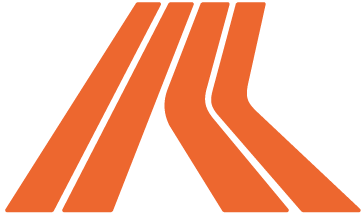 VALSTYBĖS ĮMONĖ LIETUVOS AUTOMOBILIŲ KELIŲ DIREKCIJAPRAŠYMAS ĮGYVENDINTI DUOMENŲ SUBJEKTO TEISĘ (-ES)Prašome Jūsų žemiau įrašyti savo duomenis, kurie padės mums Jus atpažinti, su Jumis susisiekti ir pateikti prašomą informacijąPrašome Jūsų nurodyti, kokią (-ias) teisę (-es) norite įgyvendinti (pažymėkite žemiau esančius tinkamus langelius): Teisė į informaciją (BDAR 12 str., 13 str., 14 str.) Teisė susipažinti su savo asmens duomenimis (BDAR 15 str.) Teisė ištaisyti ir ištrinti asmens duomenis (teisė būti pamirštam) (BDAR 16 str., 17 str.) Teisė apriboti asmens duomenų tvarkymą (BDAR 18 str.) Teisė į duomenų perkeliamumą (BDAR 20 str.) Teisė pateikti skundą priežiūros institucijai (BDAR 77 str.) Teisė nesutikti dėl asmens duomenų tvarkymo (BDAR 21, 22 str.)Prašome nurodyti, ko konkrečiai prašote ir pateikite kiek įmanoma daugiau informacijos, kuri leistų tinkamai įgyvendinti Jūsų teisę (-es): Prašome nurodyti, kokiu būdu pageidaujate gauti atsakymą. Jums nenurodžius gavimo būdo, atsakymą išsiųsime ta pačia forma, kokia pateiktas Jūsų prašymas: Registruotu paštu, adresu   El. paštu, adresu                 Atsiimant asmeniškaiPridedami dokumentaiVARDASPAVARDĖTELEFONO NR.ADRESASEL. PAŠTASTABELIO NR. (jei pildo darbuotojas)JURIDINIO ASMENS KODAS(jei pildo Įmonė)KITA PAPILDOMA INFORMACIJA